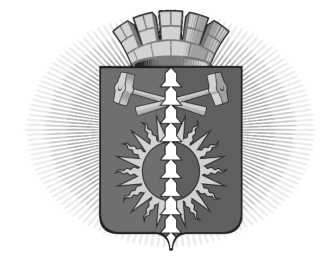 АДМИНИСТРАЦИЯГОРОДСКОГО ОКРУГА ВЕРХНИЙ ТАГИЛПОСТАНОВЛЕНИЕОб утверждении Перечня муниципального имущества (зданий, строений, сооружений и нежилых помещений), предназначенного для оказания имущественной поддержки субъектам малого и среднего предпринимательства в городском округе Верхний Тагил В соответствии  с Федеральным законом от 12 января 1996 года № 7-ФЗ «О некоммерческих организациях», Федеральным законом от 06 октября 2003 года № 131-ФЗ «Об общих принципах организации местного самоуправления в Российской Федерации», статьей 18 Федерального закона РФ от 24.07.2007 
№ 209-ФЗ «О развитии малого и среднего предпринимательства в Российской Федерации», Положением «Порядок формирования, ведения и обязательного опубликования перечня муниципального имущества городского округа Верхний Тагил, предназначенного для передачи во владение и (или) пользование только субъектам малого и среднего предпринимательства, а также порядке и условиях предоставления в аренду включенного в него муниципального имущества», утвержденным Решением Думы городского округа Верхний Тагил № 17/10 от 27.03.2009, руководствуясь ст. 40 Устава городского округа Верхний Тагил, Администрация городского округа Верхний ТагилПОСТАНОВЛЯЕТ:Утвердить Перечень муниципального имущества (зданий, строений, сооружений и нежилых помещений), предназначенного для оказания имущественной поддержки субъектам малого и среднего предпринимательства в городском округе Верхний Тагил, указанного в приложении № 1.Разместить настоящее Постановление на официальном сайте Администрации городского округа Верхний Тагил (http://www.go-vtagil.ru).Контроль за исполнением настоящего постановления возложить на заместителя Главы городского округа Верхний Тагил по жилищно-коммунальному и городскому хозяйству Н.А.Кропотухину. Приложение № 1 к постановлению Администрации городского округа Верхний Тагил от 31.10.2023 № 998Перечень муниципального имущества (зданий, строений, сооружений и нежилых помещений), предназначенного для оказания имущественной поддержки субъектам малого и среднего предпринимательства в городском округе Верхний ТагилСОГЛАСОВАНИЕпроекта постановления Администрации городского округа Верхний Тагил  от 31.10.2023     № 998г. Верхний Тагилг. Верхний Тагилг. Верхний ТагилГлава городского округа Верхний Тагил                                              В.Г. Кириченкоп/пВид объектаНаименование объектаМестонахождение (адрес) объектаИдентификационные и технические характеристики объектаПравообладательЦель использования объекта при сдаче его в аренду в соответствии с назначением объектаПримечание, в том числе сведения о нахождении объекта в аренде и сроке действия договора аренды, а также об иных обременениях (при наличии)123456781ПомещениеНежилое помещениеСвердловская область, г. Верхний Тагил, ул. Лесная, д. 1Нежилое помещение, расположенное на цокольном этаже здания, КН 66:37:0201004:1642, площадь 241,2 кв.м. Городской округ Верхний Тагил--2Здание Нежилое зданиеСвердловская область, г. Верхний Тагил, ул. Вокзальная, д. 8Нежилое зданиеЭтажность: 1
 КН: 66:37:0204001:694, площадь: 150,00 кв.м.Городской округ Верхний Тагил-- 1Здание Нежилое зданиеСвердловская область, г. Верхний Тагил, п. Половинный, ул. Холстинина, д. 1Нежилое зданиеЭтажность: 1, КН  66:37:0301001:838,  площадь: 92,9 кв.м.Городской округ Верхний Тагил--Заголовок постановления:Об утверждении Перечня муниципального имущества (зданий, строений, сооружений и нежилых помещений), предназначенного для оказания имущественной поддержки субъектам малого и среднего предпринимательства в городском округе Верхний ТагилДолжностьДолжностьДолжностьИнициалы,ФамилияСроки и результаты согласованияСроки и результаты согласованияСроки и результаты согласованияДолжностьДолжностьДолжностьИнициалы,ФамилияДата поступления на согласованиеДата согласованияЗамечания и подписьзам.Главы городского округа Верхний Тагил по жилищно-коммунальному и городскому хозяйству зам.Главы городского округа Верхний Тагил по жилищно-коммунальному и городскому хозяйству зам.Главы городского округа Верхний Тагил по жилищно-коммунальному и городскому хозяйству Н.А. КропотухинаНачальник ОУМИиЗРНачальник ОУМИиЗРНачальник ОУМИиЗРН.С.АхметзяноваНачальник планово-экономического отделаНачальник планово-экономического отделаНачальник планово-экономического отделаА.А.АсадчаяНаправлен в прокуратуру г. КировградаНаправлен в прокуратуру г. КировградаНаправлен в прокуратуру г. КировградаНаправлен в прокуратуру г. Кировграда(подпись исполнителя)Направлен независимым экспертамНаправлен независимым экспертамНаправлен независимым экспертамНаправлен независимым экспертам(подпись исполнителя)Проект размещен на официальном сайте городского округа Верхний ТагилПроект размещен на официальном сайте городского округа Верхний ТагилПроект размещен на официальном сайте городского округа Верхний ТагилПроект размещен на официальном сайте городского округа Верхний Тагил(подпись ответственного за размещение на сайте)Оценка регулирующего воздействия: __________________Оценка регулирующего воздействия: __________________Оценка регулирующего воздействия: __________________Оценка регулирующего воздействия: __________________(подпись исполнителя)Исполнитель:Специалист 1 категории ОУМиЗР, тел. 2-00-17Наталья Дмитриевна Большакова__.___.2023 ______________ОУМИиЗРСпециалист 1 категории ОУМиЗР, тел. 2-00-17Наталья Дмитриевна Большакова__.___.2023 ______________ОУМИиЗРСпециалист 1 категории ОУМиЗР, тел. 2-00-17Наталья Дмитриевна Большакова__.___.2023 ______________ОУМИиЗРСпециалист 1 категории ОУМиЗР, тел. 2-00-17Наталья Дмитриевна Большакова__.___.2023 ______________ОУМИиЗРСпециалист 1 категории ОУМиЗР, тел. 2-00-17Наталья Дмитриевна Большакова__.___.2023 ______________ОУМИиЗРСпециалист 1 категории ОУМиЗР, тел. 2-00-17Наталья Дмитриевна Большакова__.___.2023 ______________ОУМИиЗР